Wellness Policy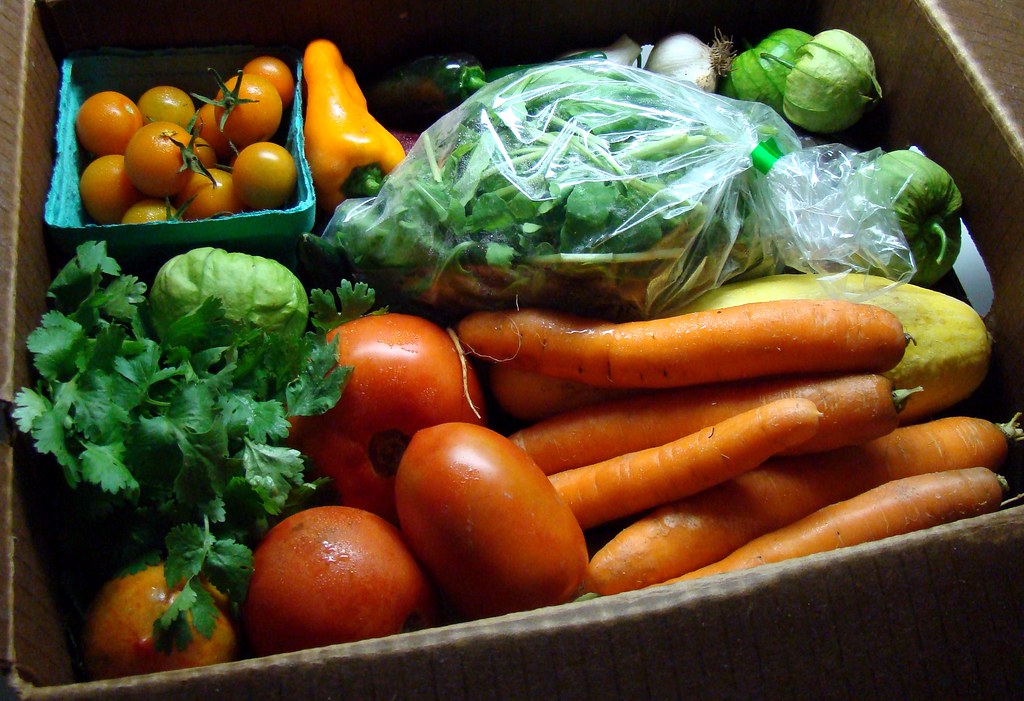 Our District has developed a Wellness Policy that is focused on improving the health of students.  The policy was developed by the health and wellness advisory council that includes teachers, parents, administrators, and the district nurse.Sharing the Message of WellnessOne of our goals is to share the message of nutrition and wellness via our department’s Web site that emphasizes the importance of nutrition AND fitness.  Our site provides information on the nutrition and fitness for teachers, parents, and students, as well as, a variety of learning tools.Key Areas of our Wellness PolicyBalance is essential for any Wellness Policy.  Key areas include:Nutrition EducationPhysical ActivityOther school-based activities that are designed to promote student wellness._______________________________________________________In accordance with Federal civil rights law and U.S. Department of Agriculture (USDA) civil rights regulations and policies, the USDA, its Agencies, offices, and employees, and institutions participating in or administering USDA programs are prohibited from discriminating based on race, color, national origin, sex, disability, age, or reprisal or retaliation for prior civil rights activity in any program or activity conducted or funded by USDA.